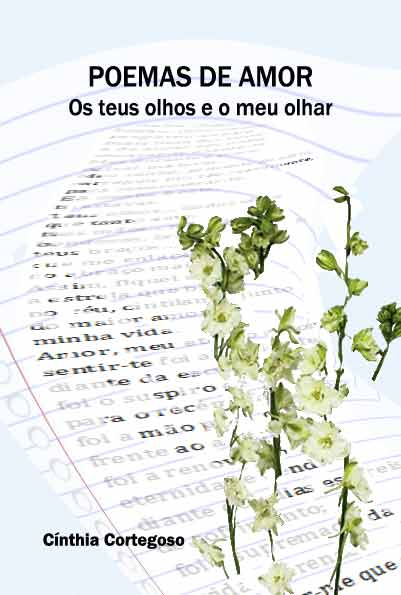 POEMAS DE AMOROs teus olhos e o meu olharCÍNTHIA CORTEGOSO2016POEMAS DE AMOROs teus olhos e o meu olhar
CÍNTHIA CORTEGOSO
Data da publicação: 24/6/2016 
CAPA: Cláudia Rezende Barbeiro  REVISÃO: Cínthia Cortegoso  PUBLICAÇÃO: EVOC – Editora Virtual O Consolador                                  Rua Senador Souza Naves, 2245                                  CEP 86015-430                                  Fone: (43) 3343-2000                                  www.oconsolador.com                                  Londrina – Estado do ParanáDados internacionais de catalogação na publicaçãoBibliotecária responsável Maria Luiza Perez CRB9/703PREFÁCIO	O amor é antes de qualquer descrição, se é que se pode descrevê-lo, o mais nobre sentimento que um coração é capaz de sentir. É ainda ele a maior composição de outros tão notáveis e necessários para o desenvolvimento da alma.	E quando olhos se encontram e se reconhecem; corações se afinizam como a naturalidade do voo das borboletas; a completude é vivida entre dois seres; o sentimento profundo e incomparável é definido, mas que, por motivos maiores, ainda não é possível ser recíproco ou vivenciado no tempo, espaço, segundo; a mente que não esquece; o coração que não voa por estar apenas com uma asa; o horizonte que só traz o sorriso do ser amado; a voz ecoando no som que o coração tanto conhece; o sentido desejando viver o sentimento mais profundo e tantas diversas constatações, sim, está definitivamente instaurado com eterna delicadeza o amor no ser que ama.	Desde o início de tudo, o amor foi o objetivo da criação. E os corações, uns mais rápidos ou não, buscam o maior sentido da vida: amar. Alguns encontram com menos esforço, outros encontram e não podem ao lado estar, há ainda os que sentem que o grande amor não está neste momento terreno e há os que simplesmente vivem sem perceber que um dos maiores propósitos de um coração é encontrar o coração para se amar.	E os versos que seguem serão de pura simplicidade, da mais pura verdade que um coração consegue, pelo estágio presente, expressar o amor na presença do ser amado e na ausência do ser que ama, e compreender que pode amar com toda intensa delicadeza e ser amado como o mais nobre sentimento é capaz de fazer.APRESENTAÇÃOCínthia Cortegoso nasceu em Londrina, no Paraná. Formada em Letras Anglo-Portuguesas. Professora de Língua Portuguesa e das respectivas línguas estrangeiras: Espanhol, Inglês e Italiano. Colaboradora cultural da Academia de Letras, Ciências e Artes de Londrina. E alguém que começa a compreender o amor, começa a compreender a maior essência da vida: amar.A todos os corações, pois todos podem amar e, sem exceção, ser amados.“O amor é a mais inesperada chispa que eternamente queima.”(Cínthia Cortegoso)OS TEUS OLHOS E O MEU OLHARA noite chegara.Então, meu coraçãopreparou-se paramais uma dor triste:a de ainda não poderabraçar-te e sentir-te. Mas durante a prece,deixei-me levar.Meu sonho, presente de aflito,carregou-me, tão suavemente,para reencontrar-te.E à minha frente,tu estavas.Teus olhos… lindos olhosque tanto amo;tuas mãos... mãos puras ebondosas, brancas, amadas;teus braços…que me enlaçaramno abraço mais eterno.Assim, fiquei comoa estrela que brilhano céu, cintilando juntodo maior amor deminha vida.Amor, meu eterno amor,sentir-te foi a claridadediante da escuridão;foi o suspiro da vidapara o recém-chegado;foi a mão para o apoiofrente ao abismo;foi a renovação daeternidade bendita diante dos dias estéreis de sofrimento;foi a supremacia davida querendomostrar-me que sópor agora não estamosjuntos…só por enquanto.Então, ainda porenquanto nosencontramos assim…e assim me abraçastecom a força renovadora:o amor pleno quese expande entreas dimensões damatéria e do espírito.Reencontramo-nos pelo sonho,só por enquanto.Em breve, seremos… nós.Os meus passos estarãocom os teus nasimultaneidade do tempo.Sorri o sorriso decontigo estar durante segundos eternizantes.Porém te digo que já és partede mim e que respiras pelo meu suspiro,que vês pelos meus olhos,e que pulsas em meu coração.Até breve, amor dos meus dias.À CONCLUSÃO DE NÃO MAIS PODEREsta tarde de outono,
cujo céu azul e
o vento ameno sopra,me faz lembrar
da estação que mais amo,
e chego à conclusão
de que preciso desaprender
a te amar, amor meu,
preciso desaprender a te esperar…
e a passar os dias desejando
a tua presença… preciso desaprender.
Forçosamente deixar de fazer
o que me faz inteira e me faz viva.
Ainda não sei como.
Mas já sofro
porque a dor de imaginar este pensamento
me causa a profunda fraqueza…
a debilidade de nem mais poder criar
o mundo tão nosso,
talvez um pouco mais meu.
Meus braços pedem o teu abraço,
no entanto, preciso também desaprendê-lo a querer.
Meus sonhos buscam teu olhar
de docilidade da radiante luz.
Forço-me a desfazer o sorriso mais puro
quando conversamos,
quando em minha solidão,
apenas tu estás comigo…
no pensamento que crio,
na lembrança que sinto
e revivo sem soma de vezes.
Preciso desaprender a ver,
na tua flor preferida,
o teu sorriso terno e amoroso,
preciso não mais querer
entregá-la às tuas mãos.
Necessito de uma trégua
das recordações que me invadem,
dos acontecimentos desde
o primeiro dia em que meus olhos
te perceberam e
que meu coração, já assim… se encantou.
Meu eterno amor,
o teu doce olhar,
sensível jeito,
teu suave toque, tudo teu
são uno em mim,
no meu pobre ser
que não é capaz de viver
mais sem ti…
não é capaz, sinceramente,
de nem mais… jamais… te esquecer.APENAS ÚNICA VEZAlgumas coisas bastamacontecer única vez.Não precisam de repetições,renovam-se por único acontecimento.Não necessitam de evidências,são completas,nem de hora marcada,lugar definido,nem de preparação,também não carecem de cores, nem de paisagens.Há coisas que não possuempalavras para sua descrição,nem entendimento se osolhos alheiosnunca tiverem vivido.Não há como explicar,não há como querer viver,não há como planejar,não há como não sentirquando o amor se apresentadiante dos olhossob a forma de um outro olhar.E no momento em que isso acontecer,milhões de olhos poderão descobri-los,mas o coração só reconheceráaqueles olhos que tão naturalmente o despertaram para amar.PELO MENOS UMA VEZ AS QUATRO ESTAÇÕESFoi bem no início
de outono que lhe lancei
o olhar pela primeira vez.
Estávamos num dos parques
de Londres, era sábado.
Algo tanto me despertou,
talvez fosse sua beleza sutil,
seu jeito de se encantar
com as poucas folhas alaranjadas
que haviam se antecipado a cair.
Outras vezes voltamos ao parque,
na verdade, a nos procurar.
E o amor nos apresentou.
E sorri…
Seu sorriso brilhou…
Começou, então, a nossa felicidade,
o nosso raio de sol,
os mais belos luares,
as mais brandas manhãs
nascidas das noites
de dois corações inteiramente amantes.
O outono quase se findara,
e o inverno já era presente,
mas só lá fora,
pois o nosso coração
estava em ardente
amor revestido pela
candura dos dias vividos, descobertos…
tão eternizantes dias.
Então, o inverno mais
irradiou a nossa calidez e
a felicidade transbordava em nosso ser
que se tornou uma só para dois corações.
Como se fora do dia para a noite,
a primavera agora enfeitava os caminhos
pelos quais nossa vida passava.
As mais lindas e coloridas flores… perfumadas…
conheci nesta primavera
a qual passei com meu amor,
reforçando minha razão de viver,
com quem todos os meus dias
se transformavam
nos mais inesquecíveis e
esperados feriados da alma,
ao lado de quem se ama.
O parque se tornou o nosso quintal.
E houve a mudança de cenário:
do verão era a vez.
Os olhos do meu amor
já não eram a explosão de luz,
eram mais opacos do que
os vivenciei.
Seu sorriso não era amplo,
mas, sim, contido.
E eu estava ao seu lado.
Nas manhãs seguintes,
não quisera mais ver
o azul do céu infinito,
não se interessara pelas
flores do nosso jardim,
não havia mais o seu brilho…
E na tarde da completude
de um ano do nosso reencontro,
o meu amor se despediu de mim…
Deixando-me sem horizonte e
sem piso sob os pés.
Os seus olhos se fecharam
sem mais poderem sentir esta vida,
nem me sentirem… assim.
E foi…
foi para onde de lá veio…
Eu ainda aqui estou…
o tempo é exato.
E na troca de compasso, simplesmente,
estarei ao seu lado.
Hoje estou só...no parque de Londres.
Sei que é primavera,
pois as flores estão radiantes
e o céu, azul.TÃO TERNO AMORTanto me alegra a vida.		Amada luz que o amor acende.		Nada se apaga com essa energia.		Instantes supremos, lembrança dos seus olhos.		Antigo olhar, renovado amor. O AMORComo impediro nascimento do amorse quando o coração o percebea emoção já está plantada?A razão tenta dominá-loescolhendo-o e impondo-lheos atributos viáveispara uma vidaestável e domada.Mas viver não é só isso,viver também é a implicaçãode situações múltiplase, em especial,a de amar e ser amadoprofundamente…até o coração suportar…e a alma,por sua essência que é a eternidade,fundir, em sua composição,esse tão amado ser incomparável,singular… eternizado.SALVE-ME, PASSARINHOE os dias podem passare as noites seguirem os dias.De um cinza mais claroa um gris mais escuro,essas serão as cores mesmo se o céu for azul.E o tempo andarácomo a vida também não para.E as flores desabrocham e colorem.E as emoções surgem do silêncio e da palavra.E o coração continua vivo,pois a esperança, muitas vezes, pulsa em seu lugar.E só o horizonte não é cinza.E só o passarinho pode voar.Então, pedirei a um passarinhoque me ensine a voar ouque me coloque em seu ninhopara me cuidar com a delicadezae toda a sua pureza.Venha, passarinho, venha me levar,dar-me comida,dar-me carinhoou não mais consigo me salvar.Venha, passarinho, venha me cuidar,até que um dia a alegria volte...a alegria de meus olhos, amor meu,a alegria de estar diante do seu olhar.MOMENTOS CRUCIAIS	Quando me dei conta,	encontrei-me sentada na cama.	Estava tonta, melhor dizer,	desnorteada.	Eram três horas e doze minutos da madrugada.	Meu coração, acelerado,	melhor dizer, desnorteado, aos poucos, voltou a compassar.	Inspirei o ar para viver,	pois, bem da verdade,	pensei que não mais	conseguiria me avivar.	Tudo por causa de um encontro.	Tudo por causa de tanto desejar,	fui aonde meu amor se encontrava,	ele me olhou...	sorriu	e não parou de me olhar.	Eu, imensamente, surpresa,	atônita, feliz e leve,	pois no encontro em um sonho	apenas se leva o que pertence ao coração.	E no meu coração estava	a minha prece rogando a Deus,	pelo menos, mais um encontro,	antes de eu ir ou antes de ele voltar,	só mais um momento com meu amor,	senão eu é que não sei se estarei lá ou aqui	quando vingar o novo raio do sol,	ou eu é que não sei se meu coração	estará batendo se surgir...	na maior das expectativas,	e eu puder, melhor dizer, assistir ao próximo e eterno luar.E O AMOR INVADE ASSIM COMO O SOLComo impedir esse amor?	Se invadiu meu ser	como o sol invade o	quarto fechado... pela fresta da janela,	pelo passar de luz do vidro.	Invadiu como a água	que entra e avança	por espacinhos tão pequenos,	no entanto, não há como	contê-la, a água é vida,	como o amor é vida para a alma.	Esse amor invadiu de mansinho	com toda discrição cabível...	nunca imaginei que seria 	o que se tornou: 	a cor da paisagem de meus olhos,	o som melodioso arranjado	com o supremo rufar do sentimento.	Esse amor trouxe a singeleza das	mãos mais lindas que já vi,	do olhar mais doce que avistei,	da calma mais terna que senti.		Esse amor trouxe vida à vida que sofria viver. E o dia quando eu puder	caminhar ao lado... serei eu a gaivota mais livre, o rio a correr mais cristalino, o sorriso puro da felicidade.DESDE ANTES DE MONET	Senti-me no tempo	em que Monet registrava	sua pintura ao ar livre.	Por um dia, revivi O Desjejum, com a emoção daquele tempo,	com os pãezinhos franceses	e um sorriso de frente para mim.	O passeio entre As Papoulas vermelhas,	desci a bem suave montanha.	O Almoço na Relva,	parecia, de fato, que estávamos lá.	Vi Os Descarregadores de Carvão,	passei pel'A Estação de Saint-Lazare.	Apreciei ainda o mar	d'A Casa do Pescador,	andei pel'O Jardim de Monet,	arroxeado lilás.	Só não pude estar em Veneza,	o Grande Canal.	No entanto, ainda avistei	as Mulheres no Jardim e	O Jardim do Infante.	À tardezinha pude estar, mais uma vez,	em frente ao mar	n'O terraço em Sainte-Adresse	e depois tocar os pés nas águas...	Na Praia em Boulogne.	O Passeio foi algo vivo	em um tempo que	não posso acusá-lo	entre tantos vividos.	Os Rastros de Gelo	derreteram com o tempo.	A essa hora, da Impressão, Sol Poente	era a vez.	Apareceu, então, o brilho da estrela 	Sob os Limoeiros...	como se agora isso tudo fosse,	assim também As Quatro Árvores.	Recolhi-me, voltei a mim,	estava de volta.	Só pude reviver cada lugar,	pois, em cada um deles,	meu coração buscava o seu.	Reconheci os seus olhos	em cada ambiente visitado, 	em tantas vezes ao meu lado...	minha alma companheira, 		meu doce e único amor	desde antes de Monet.É SEMPREE o coração continua a bater.E o sol nasce e se põe.E a lua chega e se vai.O céu escurece e clareia.O jardim florido está.O jardim florido passou.A água do rio é sempre nova.O meu amor... é sempre o seu coração.E o tempo passa... e a vida se vai.OLHOS DA DOÇURA DO MELEu olho para tantos olhos	sem ver nenhum deles.	Já tenho os seus.	São da cor do mel mais	doce e puro.	Também são calmos.	Quando os vi,	estavam tristes.	Há acontecimentos que, mesmo em sua unicidade,	jamais serão olvidados.	E guardo seus olhos	em minha lembrança,	fonte da maior riqueza	a me consolar.	Recordei infinitas centenas de vezes o encontro dos seus olhos com o meu olhar.	Não pude perceber	se houve o seu encanto por mim...	estava com o coração embevecido.	A esperança de ver seus olhos	ainda ilumina os meus	que tanto querem, mais uma vez,	singelamente, olhar e ver sua paz.  ENTRE O AMOR E A VIDAHá dias em que a lembrança	torna-se densa de tanta	saudade que alcança.	Há noites em que as orações	triplicam o seu ciclo	para, quem sabe, logo... logo amanhecer.	Há dias mais longos,	há noites infinitas.Quando os olhos amados	não estão próximos,	tudo é mais demorado,	bem diferente de duradouro.	E inimagináveis olhos	aparecem diante de mim, 	mas apenas os cumprimento e sigo.	E em meio à ausência do ser amado,	meu coração sente ser	mais amor do que vida,	embora ele precise compreender	que a vida seja o maior	gesto de amor. A MENTE SABE; O CORAÇÃO, ÀS VEZES, DESCONHECETer e não ter.
Algumas vezes se sente ter,
mas, de outra forma,
não se tem sentindo.
O verbo ter
não seria indicado
para seres animados;
no entanto,
se se refere a sentimento,
então, tem-se
mesmo em situação
ainda efêmera.
Portanto, quando
a referência é pessoa,
ser individual
e constituído de um universo próprio,
desse jeito, não se tem… sente-se,
pois se tiver tornou-se clausura.
Se a vontade de ter nos braços
ainda é necessária,
o ter é energia possuída a se vencer.
Ah, palavras tão compenetradas…
Esse discurso tão regrado
é o da mente se expressando,
pois o coração quer para si
o ser que ama…
e os braços, pelo sentimento, comandados,
querem tanto abraçá-lo…
e o corpo quer sentir o calor
e a mais sublime sensação
de amar e ter… bem pertinho… o ser amado,bem pertinho… quem se ama.EM MAIS UM SONHO, SENTI-ME FELIZSenti-me com a felicidade
pura da criança que um dia fui.
Esse sentimento pueril
é reconhecido assim,
por ser intenso e completo.
Na madrugada anterior
sonhei com quem amo.
Estive tão ao seu lado.
Toquei suas mãos,
acariciei seu rosto,
olhei em seus olhos,
renovei meu amor,
falei-lhe do meu sentimento
mais uma vez.
E os seus olhos me olharam,
suas mãos afagaram as minhas,
o seu sentimento
inundou o meu peito sofrido
de eterna saudade.
Mais alguns minutos,
desse modo,
nos mantivemos:
contemplação do ser amado.
O tempo rompeu o sonho,
era momento de retornar.
Voltei para esta vida sem meu amor
e ele continuará seus passos assim
até o dia de me reencontrar.NEM UM DIA SEQUERUma conversa.
Foi por meio de uma conversa
que conheci seus olhos.
Naquele dia, estavam marejados,
e sofridos, e tristes, e esperançosos.
Observei os seus gestos, seu jeito,
sua voz embargada,
seu olhar que pedia ajuda,
e precisava de um abraço,
um carinho,
de palavras que pudessem
confortar sua alma.
Há tanto tempo isso aconteceu.
E ainda hoje... amo e sonho e... infinito.
Lembro-me perfeitamente
de uma pequenina veia saltada em sua testa,
pela emoção do momento;
das mãos mais puras e bondosas.
Meu amor,
desde essa conversa,
não há um dia sequer
que não penso em seu ser;
nem um dia sequer
que não me imagino a seu lado;
nem um dia sequer
que não deixo de lhe dizer, em pensamento,
quanto o amo, meu, para sempre, amor eterno.EM TRÊS MOVIMENTOS1º Movimento  −  EncontroAinda não havia neve,	mas era o começo do inverno,	início de uma nova estação,	e sem esperar,	os seus olhos nasceram	no meu dia, na minha vida.	No entanto, sempre algo surreal	é aguardado pelo coração,	aliás, nada mais natural	o coração querer realizar	o seu mais profundo anseio,	ainda inconsciente.	E no meu surrealismo	mal podia esperar	esses olhos tão lindos... doces	que serviram de modelo	para as lindas amêndoas,	meus incomparáveis olhos amendoados.	2º Movimento  −  Meio	Luz que me chegou.	Dias que se mudaram por completo.	Sorrisos tão singelos e felizes.	Lua.	Sol.	Chuva.	Estrela.	Os simples dias tornaram-se os mais notáveis	de todos os que meu espírito,	até o derradeiro encontro, 	havia vivenciado.	Quanto amor sentido.	Quanta completude viva.	Quanta alegria e luz	animando o nosso outono	vinculado aos incontáveis invernos,	primaveras benditas,	verões com tanta ternura.	Rogo a Deus por nós.	3º Movimento  −  Eternidade	É o que mais faço:	rogar a Deus, amor meu,	por mais um amanhecer,	um anoitecer,	uma existência no curso	da eternidade,	na qual, de fato,	não somos de ninguém,	pois se assim o fosse	não seria um amor eterno.	Somos muito além...	dois corações num só pulsar.	Não sei a margem que termino	nem percebo a linha tênue	de seu início,	portanto, somente a eternidade	pode nos abrigar.	Não tivemos o nosso início,	mas, sim, o nosso encontro;	tivemos o nosso desenvolvimento,	sim, o nosso meio;	e agora, amor meu, temos o	que nos conforta e nos serena,	a linha mais certa nos encaminhando	com o mesmo passo à eternidade companheira...	à nossa doce eternidade de lindos dias,	noites, viveres, mesmo olhar...	e dois corações que entendem perfeitamente	a primeira conjugação deste nobre verbo,	único e sublime, que é o eterno verbo amar.COMO A FLORÉ só com um sentimento tão vivo,		amoroso, iluminado		que o coração se dá conta		da nobreza que é capaz de sentir.E O CORAÇÃO SENTIU AS LÁGRIMAS DA DORNo início, o coração, de tanta alegria,pulsava, descompassado.Ele não havia sentido emoção tãointensa como essa.Os meus olhos, como a luz da estrela mais próxima, brilhavam;os pensamentos sonhadoresjá se faziam vistos ao meu coraçãoque tanto amor sentira peloser amado... amado ser dos meus dias.E horas somavam-sealguns meses com todos os minutostão leves e encantados pelo amor.De uma aurora ao novo amanhecer,encerrava-se o período de umdia... tão apaixonadamente feliz.Ah, amor dos meus dias,e agora com a mão trêmulae com a fraqueza da alma,escrevo essas tênues palavras, sentimento tão duropara o mesmo coraçãoque tão completo, por uns meses, se sentiu...Não sei se minha foi a culpa maiorou se foi mais a sua,só sei que a dor é tãointensa como a intensidadesentida pelo amor de início,no entanto, por algum motivo,privamo-nos de continuar a senti-lo.E agora como retomar a vidase me falta a flor maisperfumada e linda de todos os jardins que plantei?Como posso continuar, minha vida?Razão mais viva dos meus dias...LEMBRANÇA NO VERSO FUTUROSinto saudade...	dos dias serenos, embora a externa movimentação se fazia presente;	das flores de cor suave plantadas na floreira, mesmo poucas;	da lua que esperava ser contemplada e	das estrelas que brilhavam até em noites escuras de chuva;	das crianças que hoje são adultas,	mas brincaram nos parques;	dos doces simples embrulhados	com o papel da eterna lembrança;	da alegria da Nona Sinfonia de Beethoven	que num amanhecer me fez despertar;	ainda sinto saudade de sua voz	como a saudade de Beethoven dos sons musicais.	Ah, saudade...	dos seus olhos e	da sua suave mão a me tocar;	saudade das tardes de céu mais rosa,	mas ainda assim eterno céu;	do sol dourado e mais duradouro;	da primavera e do verão;	do outono e do quente inverno;	saudade de tudo o que também existia	quando os meus passos estavam ao lado dos seus.	Era mais feliz.	No entanto, em outro tempo	ainda mais o será,	pois se a eternidade é o tempo regente,quanto mais tempo	outras tantas ações ocorrerão e, 	quando pudermos, mais uma vez,	estaremos passo a passo com único olhar.	Apenas sinto saudade...	e ela significa	que num dado tempo 	vivi o que agora não me esqueço de sonhar.OMO AS FLORES QUE COMPLETAM A PRIMAVERAFico a pensar como
poderia me descrever
neste exato tempo.
O meu pensamento só cultiva
uma imagem, a tua.
Os meus sonhos só se constroem
se, neles, estiver o teu encanto.
O meu olhar, mesmo sem estar
fisicamente diante dele, enxerga
somente a tua forma, a tua figura,
a tua beleza... tão tua.
Meu toque busca a tua face,
toque de um amor que ainda não havia vivido e,
por tão sublime, quase sem caminho fiquei,
a não ser o único e mais definido…
o de assim te amar, meu bem-querer.AUSÊNCIA QUE FAZ ARDER O PEITODe repente, meu coração se descompassa,acelera tanto,decorrente do sentimento criado.Que saudade imensadesse amor que ainda não tive,e tanto conheçoe tanto amo.A seu tempo e permissão…Meu singelo e complexo interiorjá carrega este outro coração,que um dia, sim,poderá me amar.ASSIM POSSO LHE DIZERPensando bem,não sei como posso lhe dizer queé o meu amor.Se lhe disser... como a gaivota livre,até poderia concordar, pois amor verdadeiroestá enlaçado pela liberdade.No entanto,continuo a pensar e se lhe disser... como os olhos de uma criança,também deverei afirmar,são brilhosos e apaixonantes.Como os alpes floridos,já que as flores delicadasse eternizam na dificuldade das rochas.Se por acasoainda lhe disser comoa meiguice deum filhote acabando dese surpreender com a luz da vida,assim também pode ser.É também o meu amorquando, junto com aalvorada, um beija-florme vem visitar.Como o céu escuro apenasfeito fundo das maravilhosasestrelas milenares,pois brilhantes são riquezas indiscutíveis.Pensando ainda melhor,posso lhe dizer queé o meu amor pormeu coração tanto pulsarquando sabe que teráseus olhos a me olharem...mas esse meu coração tambémconhece a necessidade da paz...a tranquilidade lhe dá tempopara a observação.Como o primeiro dia de outonoporque o segundo já é a continuaçãodo aconchego alaranjado.Como a brisa frescadepois de um sol escaldante.Posso lhe dizer queé o meu amorjá que em todas as melhores sensações,mesmo com sua ausência física,encontra-se inteiramente em mim.Posso lhe dizer ainda que é mais que meu amor...pois das muitas vezes não sei se é o seu ou o meu coração batendo em mim,nem sei dizer se as flores que vejosão vistas por meus olhos ou imagensapreciadas em seus sonhos... doces sonhos que também são meus.Pensando bem,posso lhe dizer que é o meu amorsimplesmente por ser mais parte de mim do que eu mesma posso sentir. AS MÃOS DA PIANISTAAo primeiro acorde no piano,a vibração do som trouxe-mesua imagem pura...de dentro, só minha,transcendeu a esplêndida verdadede seu olhar, seu sorriso,seu cheiro,seu tudo.E a pianista tocava;eu somente desejava tocar seu rostocom a suavidade do pássaro,doar-lhe o amor que,por uma tônica vez,um dia o fiz...e seu amor aceitou o meu.Hoje, com a música da alma do piano,senti que há corações que nos chegam e nos vão e outros, simplesmente, nos ficam para a eternidade.O POEMA DA SÚPLICA DE UM CORAÇÃOComo a delicadeza de um pequeno passarinho,
é assim que quero te sentir.
Tocar-te com a leveza dos vindouros dias,
pois nestes presentes, a dor me é companheira…
há a ausência e a saudade em tudo de ti
que ainda não pude conhecer.
Oh, luz dos meus dias,
estrela da minha noite,
lua do meu céu,
onde estás
além do meu peito?
Olhar bem de perto teus olhos
e adentrar o mar de imensa emoção.
Apreciar tua mão com toque
mais doce e protetor e entre as minhas mãos repousá-la.
Conhecer o teu cheiro que ainda,
oportuno, não me foi,
mas já o pressinto como o mais
doce ao meu sentido.
Ouvir a tua voz e
sorrir, sem motivo mais justo,
do que por simplesmente me encantar
em, de frente para ti, estar.
Ah, lindo amor que me surgiu
feito o relâmpago inesperado
em noite estrelada de luz.
E a visita da borboleta de cores vivas,
na manhã seguinte de uma noite aflita,
trouxe-me um frágil reconforto
para o aconchego que ainda não tenho.
Ainda não posso, por horas, apreciar-te,
também não sou capaz de
sorrir o sorriso que da alma nasce,
tampouco mirar o horizonte
como o caminho dos amantes…
Não posso, meu amor,
ainda não posso…
não posso ainda porque só te tenho
aqui dentro em meu coração,
e, às vezes, por tanto não te esquecer
acabo por me anestesiar…
sem mais poder viver.
Vem para mim, amor meu,
enquanto sou alma de tanto amar;
não me esperes tornar espírito de um único amor
em dimensão real, mas também etérea…
sem poder, assim, tocar-te e sentir o perfume do teu ser.BEM AQUI NO MEU CORAÇÃOPensei em subira mais alta montanha,talvez, assim, pudesse anunciaro meu amor... o meu sentimento por você, minha vida.Pensando bem, não é necessário enem lá você estará;então, digo baixinho: te amo... pois, na verdade, já está aqui...com tanto amor... no meu coração.A DOCE ORVALHADA FLORUma pequena flor	possui a grandeza da criação.	Essas flores que variam	enormemente de espécie	para espécie querem olhar	para o céu e se firmarem no chão.	As flores são muito sensíveis,	são também conhecedoras.	E sabem que poderão apenas	olhar para o céu	se firmes estiverem fincadas no chão.	Determinam seu espaço,	podem até ficar um pouquinho	apertadas com tantas outras flores,	folhas, hastes e caules.	Porém, sempre conquistam um lugar.	Elas se mexem até encontrarem	um pouco de sol, céu, de ar.	E quando a água chega,	fazem até contorcionismo	para, da água, se beneficiarem.	Nunca se viu uma flor que	não fosse bonita,	todas são doces e lindas.	Podem, num momento,	estar sofridas por alguma intempérie,	mas flor é sempre ela mesma.	E os olhos de minha alma amada	são flores com orvalho...	e os meus olhos com orvalho	brilham neles.	Apenas me resta, com esforço,	olhar para o céu e, 	na oração dos meus últimos dias,	rogar a Deus a liberdade para, com essa alma,	ir e tentar ser uma flor,	mesmo que a mais simples delas, 	para essas duas flores orvalhadas	sentirem a vida e a alegria que há	tanto não sentem... não sentem...	desde o primeiro segundo	de nossa separação. A SABEDORIA DA LUACerta noite, sob o céu escuro,	conversei com a lua brilhante.	Escolhi as palavras adequadas...	nem de mais, nem de menos.	Queria mesmo ser sucinta.	Tentei dialogar... na verdade,	tentei negociar uma forma	mais singela de sentimento.	Porém, a lua simplesmente	me respondeu que não	haveria meios de assim realizar.	Ela me explicou que se fosse	muito equilibrado se aproximaria	da razão.	E argumentei imediatamente	que antes assim.	A lua me olhou... achou graça	de mim.	Mantive a minha face mais séria	olhando para o alto.	Não sou criança... já sou adulta,	quis parecer.	Mas a lua sorriu ainda mais e	me falou que em matéria	de amor, até mesmo o	mais experiente coração torna-se criança...	puro, cheio de vida e iluminado.		Ah, então também sorri,	pois é assim que já estou vivendo...	é assim que já me sinto e tinha medo de acreditar.AGORA SOMOS NÓS, MEU AMORSem nem imaginar, a surpresa começou sutilmente.Vieram as tímidas e escassas palavras.Nasceu a espera por mais alguma conversa.E dessas palavras,um sentimento tão puro, doce... apresentou-se a nós.E hoje caminhamos pela estrada com flores;o nosso horizonte possui a mesma paisagem,somos nós... não mais duas almas que dão passos aleatórios... sem destino;agora somos nós... eu e você, amor meu.O céu nos olha de cima e a lua nos brindacom sua luz plena de vida e felicidade.Simplesmente assim, meu amor,agora somos eu e você.NA VIDA VIVE O AMORComo se referir à vida
sem sentir o amor?
Este é a plenitude,
aquela é a razão de tudo.
Em todas as fases do dia,
lá está o amor:
nos primeiros raios do sol,
na beleza do voo dos pássaros,
no encontro para o almoço,
no meio da tarde sob o céu azul,
na noitinha cheia de brilho,
no fim da noite…começo do amor.
Em cada tomada de imagem,
o encanto se enquadra.
Ainda vejo o amor na doçura dos detalhes,
nos olhos da criança,
na palavra do ancião,
na ternura de um abraço,
na grandeza do consolo,
no espetáculo de viver…
com todos os seus atos.
As cortinas estão abertas e
o espetáculo é ininterrupto.
O amor é o reflexo da vida.
Eles só serão compreendidos
quando ele fizer parte dela
e quando a vida for regida pelo amor.O QUE É O AMORO amor, por ser o mais	sublime sentimento,	dispensa a presença tangível	do ser amado.	A emoção pode estar	onde quiser...	no tempo preciso...	da forma imaginada...	de mãos juntas	e com o olhar brilhante frente a frente.	No entanto, talvez por ainda	não compreender o início do	amor por inteiro,		meu coração sofre com	a ausência	das mãos que amo,	da face familiar clara,	dos olhos cintilantes e ternos,	do abraço aconchegante e completo,	da voz conhecida de longe,	do toque suave em minha face,	do sorriso dizendo que me ama,	das palavras mais calmas que impacientes,	da paciência em ouvir minhas palavras...	meu coração clama por sua	presença, amor meu,	presença tangível, sim, e confortante,	presença companheira e real...	de corpo, mente e alma.	Oh, bosques de outono,	jardins de inverno,	folhas de primavera,	cinza de verão.	Tanto aguardo ver	as flores coloridas de primavera,	o céu azul de verão,	os caminhos alaranjados de outono,	a neve enamorada de inverno.	Com lágrimas,	olho a paisagem do campo frio e cinzano horizonte,assim como meu coração,e aguardo compreender o que é o amor.Mas enquanto isso tanto sofro...sofro tanto em não sentir 	o calor de suas mãos,	a batida, bem pertinho, de seu coração,sofro tanto... e não mais sofrereisomente quando eu compreender que é o sentimento que perduraráaté a infinita linha da eternidade.SOBRE MEU PEITO	Despertei-me,	na manhã de outono,	com sua mão, repousada,	sobre meu peito,	à altura da batida	do meu coração.	Os pássaros anunciavam	a doce manhã e 	o céu azul garantia o brilho do sol.	Nem me atrevi a pensar	num movimento,	pois sua mão sobre meu peito	me dá a razão de eu	sonhar,	sorrir, 	amar	e a razão mais certa	de eu continuar a viver	e desejar ver o mesmo horizonte,	as mesmas flores brancas,	as mesmas estrelas,	o mesmo brilho do luar...	que os seus olhos buscam,	desejar ver sempre esse sorriso...	sincero que me faz viva	para a cada amanhecer	sentir sua mão leve	sobre meu peito ainda a pulsar.MESMO AINDA AQUIÉ a fé, o bálsamo do perdido coração de amor.	É a lua, a luz para os inertes olhos se erguerem.	É o ar, o sopro para os pulmões desgastados	de tanto suspirar pela dor da sua ausência.	Viver porque a esperança é latente no ser.	Sofrer quase o calvário da morte nos amanheceres...	sem ao seu lado poder...	Oportunidade por ainda os dois estarmos na matéria;	infelicidade por, em todos esses janeiros, não tocar sua mão, não abraçar seus braços, não olhar com	privacidade os seus ternos olhos e, para mim, olhos de um amor eterno. TÊNUEO retrato parece vida na lembrança.
O papel da imagem está gasto,
mas a mão o acaricia.
Os olhos lacrimejados
trazem a saudade
de não mais por agora
sentir nos braços o calor...
mas nasce a alegria
de que o reencontro
se tem na alma…
para sempre…
por toda a vida.OS MESMOS ATÉ A ETERNIDADEO jovem e doce sorriso	talvez seja culpado.	Sorriu com singeleza e	sorriu com tanta graça	que disfarçadamente	meus olhos buscaram	outros olhos que, porventura,	para eles, fossem tanta doçura	em forma de sorriso e 	de brilho claro daqueles olhos lindos.	Voltei-me... para o sorriso.	Susto... felicidade.	Veio de mansinho e 	aguardou alguma palavra.	Eu, surpresa, também aguardei.	Os nossos sorrisos se encontraram.	Nenhuma palavra...	Mais um segundo...	e palavra nenhuma.	Para quê?	Quando os olhos se reconhecem	nem o mais completo vocabulário	seria tão eficiente quanto	a certificação de que as	janelas d'alma já se certificaram.MAIS UM ENTARDECERObservei mais um pôr do sol	de domingo.	E em mais esse...	não estava a seu lado.	A calma desse dia	é tão sofrida!	Posso ouvir mais alto meu coração.	As andorinhas passam em bando,	voltam para o aconchego;	um ser sempre quer a companhia do ser que ama.	Eu, meu amor, estou sem lar,estou sem mim...não estou com você.SEU OLHARQuando busco seu olhar em minha mente…
em meu sentimento,
estou em casa,
sinto-me no lar protegido e aconchegante.OS SINOS AINDA SOAM SUA AUSÊNCIASaudade!	Tão profunda saudade	senti na noite...	na noite em que a estrela	brilhou.	E o meu amor,	de mim, estava longe.	Não pude abraçá-lo,	nem falar-lhe	quanto o amo,	quanto o desejo,	com ele, quanto quero	compartilhar	meus dias...	minhas noites...	minha vida.	A eternidade	pode nos apaziguar a dor.	Sei que em outro tempo	estive com ele.	Em prece, com as simplórias palavras,	imploro,	transbordantes de esperança,	mais uma vez...	uma vez mais...	caminharmos juntos	e para sempre sermos	no olhar, no pulsar, no encantador momento	e, para mim,	recuperar, de fato,	a razão de na vida estar e querer viver.SORRIR POR VER SEUS OLHOS A ME OLHAREMOlhei... como se olhasse a mais linda flor.Toquei... como se toca o mais delicado sentimento.Sorri... como se enxergasse o anjo branco de luz.Falei... as palavras mais nobres e amorosas.Compartilhei... o meu completo coração.Viajei... no seu sorriso tão lindo para mim.Cantei... baixinho a música que sua emoção ama.Planejei... todos os meus desejos ao seu lado.Escrevi... poemas, poesias e trovas.Suspirei... intermináveis vezes pela alegria de viver.E na vida seu reencontro.Agradeci... a Deus o regalo de sua presençae tão feliz me deixar com seu ar maravilhoso que sóbem me faz e me descortina para o raio de sol dourado que aguarda entrar.SUAVE BRISA POENTEComo gostaria de ser, pelo menos, por hoje,
a brisa liberta que voa aonde quer;
assim poderia chegar perto e tocar-te…
e sentir-te…
e amar-te.
Esta é a hora do dia que mais sofro tua ausência.
Este momento,
a transição entre o dia e a noite,
intensifica o desespero de ainda não sermos nós;
é quando o raio alaranjado do sol
aquece e aflora mais e mais o sentimento.
Ah, meu amor… amor meu.
Brisa suave da tarde,
alcance esse alguém que me é a razão de viver.UMA ALMA QUE AMOTerra de casas coloridas e vivas.
Aqui encontrei minha alma gêmea.
Há certos pensadores ou comuns filósofos
que dizem não existir essa definição.
No entanto, não sei qual referência
seria melhor para determinar essa alma
que me encantou,
... me avivou,
... me fez descobrir o mais sublime amor
e tão desprendido
que só de surgir à minha frente, meu sorriso nasce
e sempre em pensamento lhe digo:
"Como a amo, alma querida."
Então, pensando num termo propício,
apenas um me ocorre e define tão completamente.
Passarei, então, a utilizar por definitivo, este: 
Grande amor dos meus dias...
melhor ainda, maior amor da minha vida.AINDAAinda...Ainda com todo esforçopara te esquecer,acabo por reforçar em mimtua lembrança, selando que tu és a razãopela qual viver... quero tanto.A PAISAGEMSão as árvores de Monet...	ou o sol de Van Gogh...	podem ser as cores de Manet...	ou, então, os traços de Picasso...	todos numa tela	cuja paisagem eram os seus olhos	vistos pelo meu olhar.	Árvores, pois eram frondosos e 	me protegiam.	Sol porque dourados brilhos	surgiam a iluminar.	Cores... por possuírem definidos tons	nas mais variadas retas a se encontrarem	em traços fortes, vivos e inteiramente sensíveis.	Como pode isso?	Assim pode ser quando o amor...	só o amor desejar nascer	a fim de, dois corações,	ele... apenas... ele	querer completar.COM A BRANDURA DA ESPUMA DO MAREstou no canto direito
da janela de meu quarto.
Avisto o imenso mar,
as gaivotas... aqui dizem gaviotas,
a espuma no finalzinho da onda.
O mar parece respirar:
enche e esvazia seus pulmões.
Seu coração continua com a exata batida
mostrando que a vida é agora,
momento certo para, com sabedoria,
viver, sorrir, renascer e eternamente...amar.COMO AS FLORES BRANCASQueria apenas aquelas duas flores brancas.Flores que, diante do campo verde,estavam sós e inteiramente completas.Naquela tarde, as nuvens, claras,eram tão próximas e o vento, calmo, celebrava o mais feliz dia;mas isso foi quando estavacom meu amor...com minha vida...com meu sol...com minha lua...com quem amei... amo... sempre amarei.Minhas mãos e as suas se entrelaçaram,suaves, e tão eternamente.No campo verde,as duas flores brancas ainda nascem,mas minhas mãos não podem maissentir as mãos do meu amor...da minha vida...do meu sol...da minha lua.FimCortegoso, CínthiaC855p      Poemas de amor - Os teus olhos e o meu olhar / Cínthia Cortegoso; revisão da autora; capa de Cláudia Rezende Barbeiro - Londrina, PR : EVOC, 2016.      81 p.Literatura brasileira-poemas. 2. Literatura espírita. I. Cortegoso, Cínthia. II. Barbeiro, Cláudia Rezende. III. Título. IV. Os teus olhos e o meu olhar.CDD B869.1  19.ed.